Name: _______________________ Due Date: __________Period: ________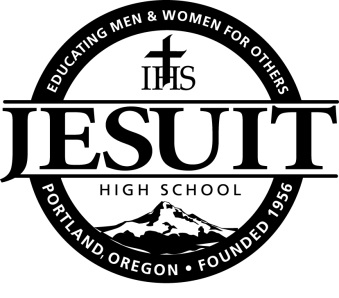 Freshman Christian Service ProjectPart III: ReflectionBefore Service: Respond to the following questions thoughtfully, thoroughly, and with specific examples.  Be sure to address every question.  You may attach additional paper, if needed, or type your responses.Describe your household.  Who lives in your house? If you have a stepparent or relative living with you, when did s/he become part of your family? What is your birth order? Do you feel certain expectations are placed on you because of birth order or gender? Explain.What are some responsibilities you have in your family? What chores are you expected to do? What’s your attitude about them? What happens if you do not do them?  Do you “step up” to the challenges and responsibilities? Do you show a willingness to take on greater challenges? Give some specific examples.After Service: Respond to the following questions thoughtfully, thoroughly, and with specific examples.  Be sure to address every question.  You may attach additional paper, if needed, or type your responses.Which service option did you choose: service to family or service with family? Why? What did you hope you and your family would gain from the experience? How does service to/with your family relate to your family’s faith tradition or values? Is there a common theme between this project and the other subjects we have studied this semester?Overall, how would you describe your role within your family? Is your role positive or negative? Over the course of this project did you try to change your role or become more self-conscious of your role within your family? Explain.Would you recommend this service experience to freshman for next year? Why or why not?Return this form to your Theology teacher. *IMPORTANT: Submit Part II and Part III after completing all hours of service.